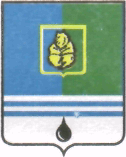 ПОСТАНОВЛЕНИЕАДМИНИСТРАЦИИ  ГОРОДА  КОГАЛЫМАХанты-Мансийского автономного округа - ЮгрыОт «25»   марта  2015 г.                                                         №813О проведенииежегодного конкурса«Спортивная элита» в городе КогалымеВ соответствии с Федеральным законом от 06.10.2003 №131-ФЗ                «Об общих принципах организации местного самоуправления в Российской Федерации», на основании постановления Администрации города Когалыма от 11.10.2013 №2920 «Об утверждении муниципальной программы «Развитие физической культуры и спорта в городе Когалыме на 2014 – 2017 годы», в целях пропаганды и популяризации физической культуры и определения лучших спортсменов, команд, тренеров, специалистов физической культуры и спорта города Когалыма по итогам выступлений в официальных окружных, всероссийских и международных соревнованиях за 2014 год: 1. Провести ежегодный конкурс «Спортивная элита» в городе Когалыме 17 апреля 2015 года.2. Утвердить:2.1. Положение о конкурсе «Спортивная элита» в городе Когалыме согласно приложению 1 к настоящему постановлению.2.2. Состав конкурсной комиссии ежегодного конкурса «Спортивная элита» в городе Когалыме согласно приложению 2 к настоящему постановлению.3. Управлению культуры, спорта и молодёжной политики Администрации города Когалыма (Л.А.Юрьева) обеспечить сбор, обработку информации и предоставление списков номинантов в лауреаты ежегодного конкурса «Спортивная элита» в городе Когалыме на заседание конкурсной комиссии.4. Комитету финансов Администрации города Когалыма (М.Г.Рыбачок) обеспечить финансирование мероприятий по организации и проведению ежегодного конкурса «Спортивная элита» в городе Когалыме в соответствии с муниципальной программой «Развитие физической культуры и спорта в городе Когалыме на 2014 – 2017 годы», утвержденной постановлением Администрации города Когалыма от 11.10.2013 №2920. 5. Опубликовать настоящее постановление и приложения к нему в газете «Когалымский вестник» и разместить на официальном сайте Администрации города Когалыма в сети «Интернет» (www.admkogalym.ru).6. Контроль за выполнением постановления возложить на заместителя главы Администрации города Когалыма О.В.Мартынову.Исполняющий обязанности главы Администрации города Когалыма                                 А.Е.ЗубовичСогласовано:председатель КФ												М.Г.Рыбачокначальник УЭ       																										Е.Г.Загорскаяи.о. начальника ЮУ							 																		С.В.Пановазам. начальника УО    																							А.Н.Лаврентьевазам. начальника УКС и МП   																	В.М.Анищенкоспец.-эксперт ОО ЮУ					      																Ю.М.ЗенкинаПодготовлено:гл. спец. ССП УКСиМП					      														Е.А.ДжошкунерРазослать: УКСиМП, МАУ «Дворец спорта», газета, УОДОМС, КФ, УЭ.Приложение 1       к постановлению Администрации города Когалыма от 25.03.2015 №813П О Л О Ж Е Н И Ео конкурсе «Спортивная элита» в городе Когалыме Общие положенияЕжегодный конкурс «Спортивная элита» в городе Когалыме (далее - конкурс) проводится с целью определения лучших спортсменов, тренеров, команд и специалистов физической культуры и спорта города Когалыма по итогам выступлений на соревнованиях в течение 2014 года.1.2. Задачи конкурса:- повышение мотивации спортсменов их тренеров к достижению высоких спортивных результатов;- пропаганда и популяризация видов спорта, Олимпийского движения;- освещение в средствах массовой информации спортивных достижений, популяризации спортивных достижений среди населения города Когалыма. 1.3. Конкурс проводится Управлением культуры, спорта и молодежной политики Администрации города Когалыма.Условия и порядок проведения конкурсаК участию в конкурсе допускаются:- спортсмены, спортивные команды, тренеры-преподаватели, инструкторы-методисты учреждений, организаций физкультурно-спортивной направленности города Когалыма;- учителя и преподаватели физической культуры образовательных учреждений города Когалыма;- представители, председатели федераций и общественных организаций спортивной направленности.Конкурс выявляет лучших в номинациях:- «3-ка лучших спортсменов – Лучший спортсмен»;- «3-ка лучших тренеров – Лучший тренер»;- «Золотой резерв Когалымского спорта»;- «3-ка лучших спортсменов – ветеранов – Спортсмен – ветеран»;- «4-ка лучших учителей физической культуры»;- «Лучшая городская Федерация»;- «Лучшая игровая команда»; - «Лучшая детская команда»;- «Лучшие спортсмены среди лиц с ограниченными физическими возможностями здоровья».2.3. Критерии оценки по номинациям:2.3.1. «3-ка лучших спортсменов – Лучший спортсмен»:- лучший спортсмен определяется по лучшему абсолютному результату, показанному за прошедший год по олимпийским и неолимпийским видам спорта, согласно таблице определения лучшего спортсмена (тренера) по видам спорта (приложение 1 к положению о конкурсе «Спортивная элита» в городе Когалыме (далее - положение);- определяется один лучший спортсмен года, остальные лауреаты в алфавитном порядке.2.3.2. «3-ка лучших тренеров – Лучший тренер»:- лучший тренер определяется по лучшему абсолютному результату, показанному его воспитанниками в течение года на официальных соревнованиях по олимпийским и неолимпийским видам спорта, попавшими в лауреаты номинации;- определяется один лучший тренер года остальные лауреаты, располагаются в алфавитном порядке;- за каждого воспитанника тренеру начисляется максимальное количество баллов один раз (приложение 1 к настоящему положению).2.3.3. «Золотой резерв Когалымского спорта»:- определяется из числа перспективных спортсменов юношеского и юниорского возраста по олимпийским и неолимпийским видам спорта. 2.3.4. «Лучшая городская Федерация»:- количество занимающихся по видам спорта в городе Когалыме;- количество проведенных семинаров с тренерами, судьями города Когалыма;- результаты спортсменов.2.3.5. «3-ка лучших спортсменов – ветеранов – Спортсмен – ветеран»:- пропаганда физической культуры и спорта, здорового образа жизни среди жителей города Когалыма, подтвержденная увеличением количества участий в спортивных мероприятий, улучшение достигаемых результатов;- показанный результат на соревнованиях;- звания.2.3.6. «4-ка лучших учителей физической культуры»:- плодотворная работа по развитию детско-юношеского физкультурного движения, подтвержденная количеством проведенных спортивных мероприятий, интервью в средствах массовой информации; - активное участие в многочисленных спортивно–массовых мероприятиях городского и окружного значения;- пропаганда здорового образа жизни;- подготовка команд победителей городских соревнований; - организация и проведение городских соревнований школьников в качестве главного судьи; - участие в зональных и финальных окружных соревнованиях;  - результаты выступления сборных команд учащихся школ на протяжении нескольких лет.2.3.7. «Лучшие спортсмены среди лиц с ограниченными физическими возможностями здоровья»:- определяется по лучшему результату, показанному за прошедший год;- активное участие в спортивно – массовых мероприятиях.2.3.8. «Лучшая игровая команда»: - показанный результат на соревнованиях;- участие в зональных и финальных окружных соревнованиях. 2.3.9. «Лучшая детская команда»: - показанный результат на соревнованиях;- участие в зональных и финальных окружных соревнованиях.2.4. Для участия в конкурсе кандидатами в лауреаты (тренерами, председателями федераций, директорами учреждений) подаются информационные заявки в конкурсную комиссию по установленной форме (приложение 2 к настоящему положению) в срок до 10 апреля 2015 года по адресу: город Когалым, улица Дружбы Народов, дом 7, каб. 432, тел.  93-628.За достоверность сведений, указанных в информационной заявке, персональную ответственность несет кандидат в лауреаты, директор учреждения, тренер, председатель федерации, подавшие заявку.3. Конкурсная комиссия, ее состав и регламент работы3.1. Конкурсная комиссия конкурса (далее - конкурсная комиссия) является действующим на постоянной основе совещательным органом, осуществляющим подведение итогов конкурса в соответствии с настоящим положением.Основной задачей конкурсной комиссии является определение победителей и лауреатов конкурса по номинациям, определенным в настоящем положении.3.2. Состав конкурсной комиссииКонкурсная комиссия действует в следующем составе:1. Председатель конкурсной комиссии.2. Заместитель председателя конкурсной комиссии.3. Секретарь конкурсной комиссии.4. Члены конкурсной комиссии.Общий количественный состав конкурсной комиссии должен быть не более 11 человек, при этом число членов конкурсной комиссии должно быть нечетным.3.3. Регламент работы конкурсной комиссии	      3.3.1. Председатель конкурсной комиссии:- осуществляет общее руководство работой конкурсной комиссии (в его отсутствие общее руководство осуществляет заместитель председателя конкурсной комиссии);- ведет заседания конкурсной комиссии;- подписывает протокол заседания конкурсной комиссии.3.3.2. Секретарь конкурсной комиссии:- ведет регистрацию поступивших заявок от кандидатов в лауреаты;- организует проведение заседаний конкурсной комиссии;- ведет протокол заседания конкурсной комиссии по подведению итогов;- информирует средства массовой информации о ходе проведения конкурса.3.3.3. Конкурсная комиссия:- проверяет и оценивает представленные кандидатами в лауреаты (тренерами, председателями федераций, директорами учреждений) информационные заявки, документы и сведения, установленные настоящим положением;- принимает решение о выборе победителей и лауреатов конкурса по номинациям в течение 3 дней после истечения срока подачи информационных заявок;- члены конкурсной комиссии, которые не могут присутствовать на заседании по каким-либо причинам, обязаны заранее известить об этом секретаря конкурсной комиссии;- заседание конкурсной комиссии считается правомочным, если на нем присутствовало не менее 2/3 членов от установленного числа членов конкурсной комиссии;- решение конкурсной комиссии по вопросам рассмотрения информационных заявок участников конкурса, определения победителей по номинациям принимается большинством голосов. При равном числе голосов правом решающего голоса обладает председатель конкурсной комиссии;- решение конкурсной комиссии по подведению итогов оформляется протоколом.Подведение итогов, награждение победителей и лауреатов конкурса4.1. Подведение итогов и определение победителей конкурса в номинациях осуществляет конкурсная комиссия, в соответствии с критериями, указанными в таблице (приложение 1 к настоящему положению). В случае равенства результатов у двух и более участников учитывается совокупность достижений, количество занятых призовых мест, ранг соревнований и т.д.4.2. Итоги конкурса подводятся на заседании конкурсной комиссии. Победители конкурса награждаются ценными подарками на торжественной церемонии подведения итогов конкурса.Финансирование конкурсаФинансирование конкурса производится за счет средств бюджета города Когалыма в рамках муниципальной программы «Развитие физической культуры и спорта в городе Когалыме на 2014-2017 годы» от 11.10.2013 №2920.Таблица определения лучшего спортсмена (тренера) по видам спортаПриложение №2к положению о конкурсе «Спортивная элита» в городе КогалымеИнформационная заявкав лауреаты городского смотра - конкурса «Спортивная элита»(образец)Дата																																					_____________(Ф.И.О.)                                                                                                                       (подпись)Примечание:- направлять количество кандидатов по каждой номинации не превышающее общее количество лауреатов в данной номинации- направлять копии протоколов соревнований, подтверждающих результаты выступления спортсменов на соревнованиях.Приложение 2к постановлению Администрации города Когалыма от 25.03.2015 №813Состав конкурсной комиссии ежегодного конкурса «Спортивная Элита» в городе КогалымеПриложение №1                                                                                                      к положению о конкурсе «Спортивная элита» в городе Когалыме БаллыОфициальные международные Чемпионаты и ПервенстваОфициальные международные Чемпионаты и ПервенстваЧемпионаты, Первенства РоссииЗональные чемпионаты первенства РоссииЧемпионаты, Первенства округаБаллыМираЕвропыЧемпионаты, Первенства РоссииЗональные чемпионаты первенства РоссииЧемпионаты, Первенства округа100I90II80III63IV62V61VI60I55II50III48IV47V46VI45I40II35III34IV32V31VI30I25II20III18IV17V16VI15I10II5III№Ф.И.О. кандидатав лауреаты конкурса/Дата рожденияВид спорта/Спортивное званиеЗа какие результаты предоставляется,дополнительные мотивы, поясненияБаллы3-ка лучших спортсменов – Лучший спортсмен3-ка лучших спортсменов – Лучший спортсмен3-ка лучших спортсменов – Лучший спортсмен3-ка лучших спортсменов – Лучший спортсмен3-ка лучших спортсменов – Лучший спортсмен1Петров Петр Петрович01.01.2000 годабиатлон/МСЧемпионат мира1003-ка лучших тренеров – Лучший тренер3-ка лучших тренеров – Лучший тренер3-ка лучших тренеров – Лучший тренер3-ка лучших тренеров – Лучший тренер3-ка лучших тренеров – Лучший тренер1«Золотой резерв Когалымского спорта»«Золотой резерв Когалымского спорта»«Золотой резерв Когалымского спорта»«Золотой резерв Когалымского спорта»«Золотой резерв Когалымского спорта»13-ка лучших спортсменов – ветеранов – Спортсмен – ветеран3-ка лучших спортсменов – ветеранов – Спортсмен – ветеран3-ка лучших спортсменов – ветеранов – Спортсмен – ветеран3-ка лучших спортсменов – ветеранов – Спортсмен – ветеран3-ка лучших спортсменов – ветеранов – Спортсмен – ветеран14-ка лучших учителей физической культуры4-ка лучших учителей физической культуры4-ка лучших учителей физической культуры4-ка лучших учителей физической культуры4-ка лучших учителей физической культуры1«Лучшая городская Федерация»«Лучшая городская Федерация»«Лучшая городская Федерация»«Лучшая городская Федерация»«Лучшая городская Федерация»1«Лучшая игровая команда»«Лучшая игровая команда»«Лучшая игровая команда»«Лучшая игровая команда»«Лучшая игровая команда»1«Лучшая детская команда»«Лучшая детская команда»«Лучшая детская команда»«Лучшая детская команда»«Лучшая детская команда»1«Лучшие спортсмены среди лиц с ограниченными возможностями здоровья»«Лучшие спортсмены среди лиц с ограниченными возможностями здоровья»«Лучшие спортсмены среди лиц с ограниченными возможностями здоровья»«Лучшие спортсмены среди лиц с ограниченными возможностями здоровья»«Лучшие спортсмены среди лиц с ограниченными возможностями здоровья»1- заместитель главы Администрации города Когалыма, курирующий вопросы образования, культуры, спорта и молодежной политики, председатель комиссии;- заместитель начальника Управления культуры, спорта и молодежной политики Администрации города Когалыма, курирующий вопросы спорта, заместитель председателя комиссии; - заведующий сектором спортивной подготовки Управления культуры, спорта и молодежной политики Администрации города Когалыма, секретарь комиссии;Члены комиссии:- начальник Управления культуры, спорта и молодежной политики Администрации города Когалыма;- заведующий сектором спортивно-массовой работы Управления культуры, спорта и молодежной политики Администрации города Когалыма;- главный специалист сектора спортивной подготовки Управления культуры, спорта и молодежной политики Администрации города Когалыма;- директор муниципального автономного учреждения «Дворец спорта» (по согласованию);- начальник отдела спортивной подготовки муниципального автономного учреждения «Дворец спорта» (по согласованию);- начальник отдела проведения спортивно-массовых мероприятий муниципального автономного учреждения «Дворец спорта» (по согласованию);- старший методист отдела спортивной подготовки муниципального автономного учреждения «Дворец спорта» (по согласованию);- председатель общественной организации «Когалымская городская федерация инвалидного спорта» (по согласованию)___________________________